个人简介张一帆，女，中共党员。教育学博士，2017年毕业于东北师范大学教育学专业。科学教育专业教师，现兼任长春师范大学物理学院研究生秘书职务。2014年在《现代教育科学》以第一作者发表文章《论完善科学教育教学对基础教育质量的提高》；2017年在《贵州民族研究》（CSSCI）以第一作者发表文章《少数民族地区文化教育的时空拓展》；2017年在《教育理论与实践》（CSSCI）以第一作者发表文章《基于复杂性科学理论的学生管理工作研究》。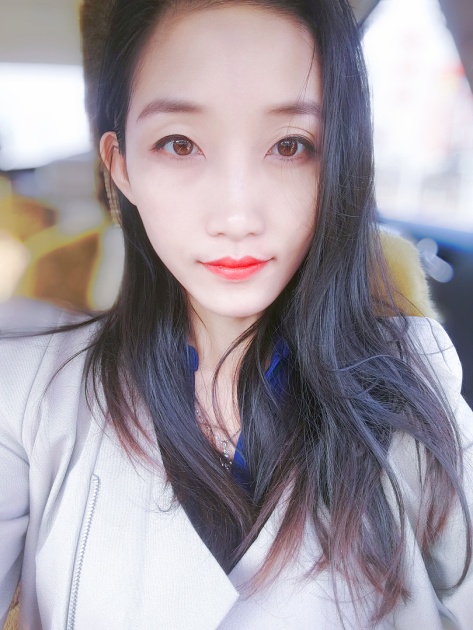 